

TÜRSAB KİMLİK KARTI İÇİN  İSTENİLEN BELGELER ;

1. Acenta yetkilileri için son ortaklık yapısını gösteren Ticaret Sicil Gazetesi.
2. Kimlik kartı başvurusunda bulunan acenta personeli için son aya ait SGK hizmet listesi.
   ( Maaş Bordrosu, Hesap Pusulası, E-Devlet Dökümü Vb. Evraklar Kabul              
    Edilmemektedir. )
3. 1 Adet vesikalık fotoğraf.
4. Rehber kimlik kartı taleplerinde rehber kokartının ibrazı gerekmektedir.
5.Transfer Elemanlarının Seyahat Acetaları Yönetmeliğinin 42. Maddesinin 1. Fıkrası (a) bendi gereğince uygun olması halinde düzenlenir.
6. Yabancı uyruklu kişilerin başvurusunda Çalışma İzin Belgesi fotokopisi
7. İmza sirküleri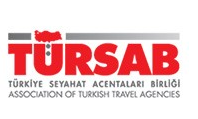 8. TÜRSAB kimlik kartı talep formu ve taahhütnamesi
